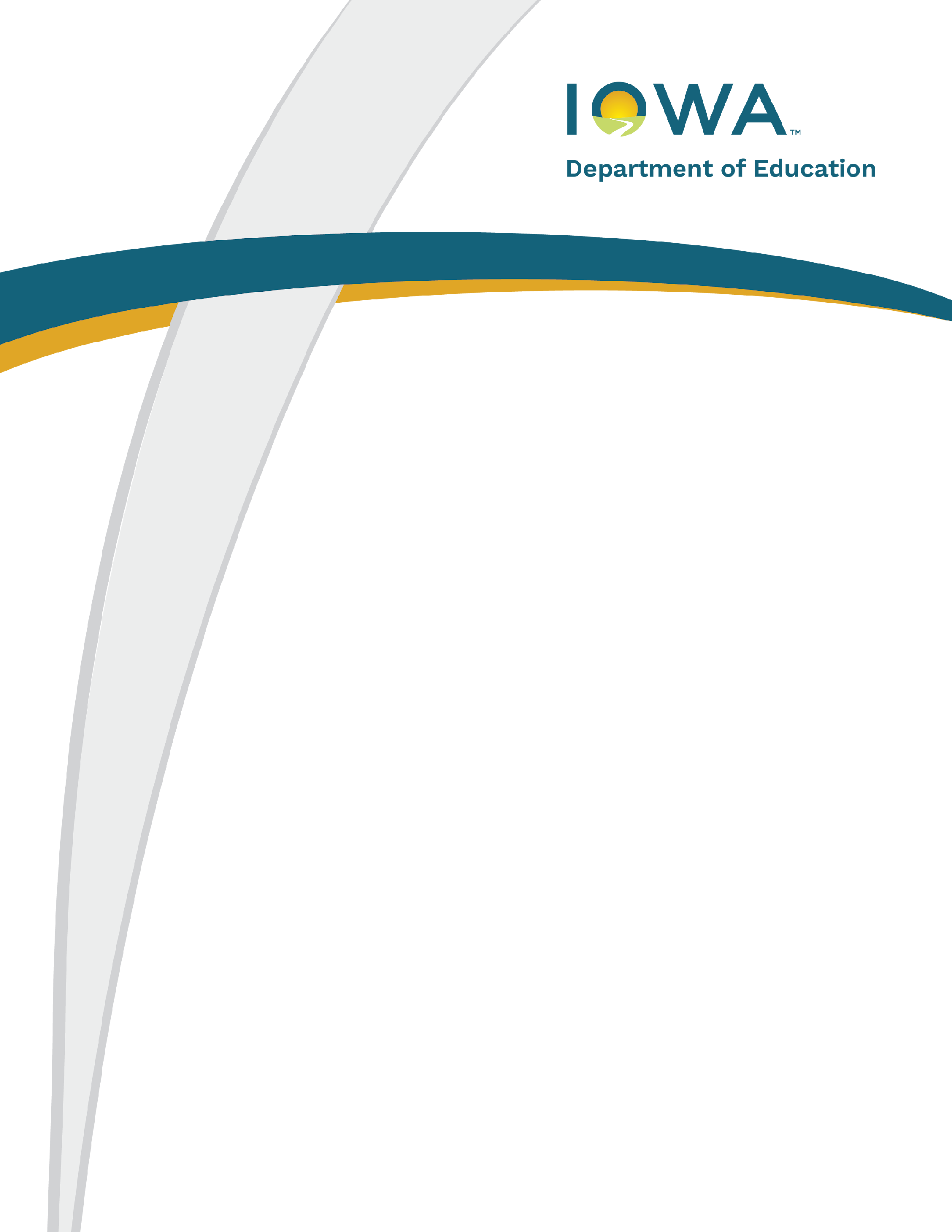 State of IowaDepartment of EducationGrimes State Office Building400 E. 14th StreetDes Moines, IA  50319-0146AdministrationMcKenzie Snow, DirectorDivision of PK-12 LearningBureau of Federal ProgramsJillian Dotson, ChiefIsbelia Arzola, Administrative ConsultantTim Glenn, Administrative Consultant Tyler Navin, ConsultantIt is the policy of the Iowa Department of Education not to discriminate on the basis of race, creed, color, sexual orientation, gender identity, national origin, sex, disability, religion, age, political party affiliation, or actual or potential parental, family or marital status in its programs, activities, or employment practices as required by the Iowa Code sections 216.9 and 256.10(2), Titles VI and VII of the Civil Rights Act of 1964 (42 U.S.C. § 2000d2000e), the Equal Pay Act of 1973 (29 U.S.C. § 206, et seq.), Title IX (Educational Amendments, 20 U.S.C.§§ 1681 – 1688), Section 504 (Rehabilitation Act of 1973, 29 U.S.C. § 794), and the Americans with Disabilities Act (42 U.S.C. § 12101, et seq.). If you have questions or complaints related to compliance with this policy by the Iowa Department of Education, please contact the legal counsel for the Iowa Department of Education, Grimes State Office Building, 400 E. 14th Street, Des Moines, IA 50319-0146, telephone number: 515-281-5295, or the Director of the Office for Civil Rights, U.S. Department of Education, John C. Kluczynski Federal Building, 230 S. Dearborn Street, 37th Floor, Chicago, IL 60604-7204, telephone number: 312-730-1560, FAX number: 312-730-1576, TDD number: 800-877-8339, email: OCR.Chicago@ed.govContentsIntroductionPurposeThrough the McKinney-Vento Homeless Assistance Act (McKinney-Vento Act; 42 U.S.C. § 11431 et seq.), as reauthorized by the Every Student Succeeds Act (ESSA) on December 10, 2015, Iowa receives federal funds to support state and local programs that meet the needs of homeless children and youth. The Iowa Department of Education (Department) must use the funds to competitively distribute subgrants to local educational agencies (LEAs) for the establishment of projects which promote the enrollment, attendance, and success of homeless children and youth. Competitive Subgrant AwardsThe McKinney-Vento Act mandates that awarded LEAs use these subgrant funds for supplemental (i.e., additional) activities that enable homeless children and youth to enroll in, attend, and/or realize success in school (see the budget crosswalk in Section 4 for a list of authorized activities). Services provided with McKinney-Vento funds cannot replace the regular academic program and must be designed to expand upon or improve services provided to homeless students, as part of the school’s regular academic program. The subgrant funding will be for a three-year period, July 1, 2024, to June 30, 2027, based on the availability of federal funds. Submission of an application does not guarantee an award.Eligible ApplicantsFor the LEA to be eligible to apply for a McKinney-Vento subgrant, the LEA must have identified and reported a minimum of 10 students experiencing homelessness in Student Reporting in Iowa (SRI) in its spring 2022-23 submission.Selection CriteriaSubgrants are awarded on a highly competitive basis and will be made based on the proposed project’s quality, an assessment of the educational and related needs of students, and the ability of the applicant to meet these needs.To receive an award, applicants must be in compliance with McKinney-Vento law and applicable state laws related to homelessness. However, the Department will only fund proposals of exceptionally high quality that go beyond the basic requirements of the McKinney-Vento Act. In addition, proposals must show a well-developed, feasible plan for reaching the needs of homeless children and youth, including (but not limited to):Professional development opportunities in accordance with the definition under section 8101(42)(B)—all professional development activities must be “sustained (not stand-alone, one-day, or short-term workshops), intensive, collaborative, job-embedded, data-driven, and classroom-focused;”An evaluation plan;Coordination with LEA Title I, Part A program; andStrong collaboration with at least one community-based organization, public agency, or other nonprofit organization.Each application will be reviewed by knowledgeable persons familiar with school programming and support services for homeless children and youth. The Scoring Rubric is found in Appendix J. Reviewers will rank the applications in order from highest to lowest. The number of subgrants to be awarded will be determined by the Department based on quality of subgrant application, established need, and available federal funds. Budget negotiation may be necessary to accommodate the obligation of all funds.FundingUse of subgrant funds mandates that these dollars must be used for activities that enable homeless children and youth to enroll in, attend, and/or realize success in school. The Education of Homeless Children and Youth program is 100 percent federally funded. A list of authorized activities can be found in Appendix D.The subgrant funding will be for a three-year period, July 1, 2024, to June 30, 2027, based on the availability of federal funds. Submission of an application does not guarantee an award.Approximately $400,000 is available statewide to supplement existing services and/or to start new services. Amount will vary per year depending on allocation from the US Department of Education. Since funds are extremely limited, subgrants are expected to be awarded in the following ranges: Tier 1: 10-50 homeless students – Subgrants may range up to $10,000 for each subgrant year.Tier 2: 51 or more homeless students – Subgrants may range up to $25,000 for each subgrant year.Annual requests for continuation during the three-year subgrant period will be directed and coordinated by the Department and based on the availability of federal funds. Administrative and Fiscal AgentsApplications must be submitted by a local school LEA. School LEAs must serve as the administrative fiscal agent. The administering school LEA must be involved in the planning and implementation of direct and related services, in conducting evaluation activities, in the dissemination of subgrant funds, and in the preparation of reports for submission to the Department.Length of Subgrant Approvals, Annual Requirements, and MonitoringSubgrant approvals will be for a three-year period and require submission in the Consolidated Accountability and Support Application (CASA) system of:Annual subgrant agreement;Annual budget;Annual evaluation report;Quarterly claims for reimbursement; andNumber of young children served (File Spec #194 Closer Look at File Spec #194).Monitoring will be addressed through submission of these items and may include utilization of a risk matrix to determine a need for a desk audit and/or site visit. Information gathered from the annual evaluation report will be included in a report submitted to the United States Department of Education. The annual report does not replace any data submissions required through SRI.Any subgrantee receiving an unsatisfactory monitoring report will be given 60 days to submit corrective action and begin implementing necessary changes. Subgrantees receiving unsatisfactory monitoring reports that do not submit or appropriately implement corrective action within the timeframe specified will be ineligible for continued funding. Provision of ServicesLocal school LEAs receiving awarded subgrant funding are expected to meet the following criteria: Services may be provided through programs on school grounds or at other facilities.Services must, to the maximum extent practicable, be provided through existing programs and mechanisms that integrate homeless children and youth with non-homeless children and youth.Services must not segregate homeless children and youth in a separate school, or in a separate program within a school, based on such child’s or youth’s status as homeless, except as necessary for short periods of time for health and safety emergencies and to provide temporary services to meet the unique needs of homeless children and youth.Services must be designed to expand or improve existing services provided as part of a school’s regular academic program, but not to replace such services provided under such a program.Services must be provided in such a manner as to meet school placement, best interest and transportation requirements as specified in Appendix E.NOTE: Subgrant funds must be used in such a manner as to remove barriers and provide services to all identified children and youth who are homeless. To qualify for a subgrant, LEAs must, at their discretion, use Title I ,Part A homeless set-aside funds to support the Education of Homeless Children and Youth (EHCY) program. Subgrant applications are intended to support a comprehensive program. Therefore, transportation costs and local liaison salary/stipend may be included in subgrant funded authorized activities. However, subgrant funds may not be used exclusively for transportation costs or local liaison salary/stipend. Standard practice would be to allocate no more than 25% of subgrant for administrative costs.Liaison for Homeless Children and YouthAll local school LEAs must designate an appropriate staff person as a liaison for homeless children and youth to carry out the duties described in Appendix F. Liaisons should be involved in the development and the implementation of the subgrant supported under this program.Procedures Used to Determine Award ApprovalEach application will be reviewed by knowledgeable persons familiar with school programs and support services for homeless children and youth. Reviewers will rank the applications in order from highest to lowest. The number of subgrants to be awarded will be determined by the Department based on quality of subgrant application, established need, and available federal funds. Budget negotiation may be necessary to accommodate the obligation of all funds. AppealsAny applicant of the Iowa McKinney-Vento Education of Homeless Children and Youth 2024-2027 subgrant funds may appeal the denial of a properly submitted competitive program subgrant application or the unilateral termination of a competitive program subgrant to the director of the Department. Appeals must be in writing, in the form of an affidavit, received within ten (10) working days of the date of notice of the decision to deny or terminate, and must be based on the contention that the process was conducted outside statutory authority; violated state or federal law, policy or rule; did not provide adequate public notice; was altered without adequate public notice; or involved conflict of interest by staff or committee members. Administrative Appeals ProcessApplication TimelineApplication ContentEligibility and Intent to ApplyLEA Data Table (Loaded from 2022-23 Spring SRI and Title I, Part A Selection of Schools Submissions)McKinney-Vento Homeless Liaison Contact InformationFirst Name*								Last Name*Email*									Phone*			ExtPosition*Local School Person Supervising Subgrant Activities Contact InformationFirst Name*								Last Name*Email*									Phone*			ExtPosition*Intent to Apply NoticeDoes the LEA intend to apply for a McKinney-Vento competitive subgrant?YesNoProgram Assurances The LEA assures its combined fiscal effort per student, or the aggregate expenditures of that agency and the State with respect to the provision of free public education by such agency for the fiscal year preceding the fiscal year for which the determination is made, was not less than 90 percent of such combined fiscal effort or aggregate expenditures for the second fiscal year preceding the fiscal year for which the determination is made. (Yes/No)The LEA assures it will collect and promptly provide data requested by the state homeless coordinator so they may fulfill their duties under paragraphs (1) and (3) of 42 U.S.C. 11432(f) to:Gather and make publicly available reliable, valid, and comprehensive information on—The number of homeless children and youths identified in the State, which shall be posted annually on the State educational agency's website;The nature and extent of the problems homeless children and youths have in gaining access to public preschool programs and to public elementary schools and secondary schools;The difficulties in identifying the special needs and barriers to the participation and achievement of such children and youths;Any progress made by the State educational agency and local educational agencies in the State in addressing such problems and difficulties; andThe success of the programs under this part in identifying homeless children and youths and allowing such children and youths to enroll in, attend, and succeed in, school;Collect data for and transmit to the Secretary, at such time and in such manner as the Secretary may reasonably require, a report containing information necessary to assess the educational needs of homeless children and youths within the State, including data necessary for the Secretary to fulfill the responsibilities under section 11434(h) of this title; (Yes/No)The LEA assures it will comply with, or use requested funds to comply with the LEA requirements of the state plan (42 U.S.C. 11432(g)(3)). (Yes/No)(3) Local educational agency requirements(A) In general.—The local educational agency serving each child or youth to be assisted under this part shall, according to the child's or youth's best interest—(i) continue the child's or youth's education in the school of origin for the duration of homelessness-(I) in any case in which a family becomes homeless between academic years or during an academic year; and(II) for the remainder of the academic year, if the child or youth becomes permanently housed during an academic year; or(ii) enroll the child or youth in any public school that nonhomeless students who live in the attendance area in which the child or youth is actually living are eligible to attend.(B) School stability.—In determining the best interest of the child or youth under subparagraph (A), the local educational agency shall-(i) presume that keeping the child or youth in the school of origin is in the child's or youth's best interest, except when doing so is contrary to the request of the child's or youth's parent or guardian, or (in the case of an unaccompanied youth) the youth;(ii) consider student-centered factors related to the child's or youth's best interest, including factors related to the impact of mobility on achievement, education, health, and safety of homeless children and youth, giving priority to the request of the child's or youth's parent or guardian or (in the case of an unaccompanied youth) the youth;(iii) if, after conducting the best interest determination based on consideration of the presumption in clause (i) and the student-centered factors in clause (ii), the local educational agency determines that it is not in the child's or youth's best interest to attend the school of origin or the school requested by the parent or guardian, or (in the case of an unaccompanied youth) the youth, provide the child's or youth's parent or guardian or the unaccompanied youth with a written explanation of the reasons for its determination, in a manner and form understandable to such parent, guardian, or unaccompanied youth, including information regarding the right to appeal under subparagraph (E); and(iv) in the case of an unaccompanied youth, ensure that the local educational agency liaison designated under paragraph (1)(J)(ii) assists in placement or enrollment decisions under this subparagraph, gives priority to the views of such unaccompanied youth, and provides notice to such youth of the right to appeal under subparagraph (E).(C) Immediate enrollment.—(i) In general.—The school selected in accordance with this paragraph shall immediately enroll the homeless child or youth, even if the child or youth-(I) is unable to produce records normally required for enrollment, such as previous academic records, records of immunization and other required health records, proof of residency, or other documentation; or(II) has missed application or enrollment deadlines during any period of homelessness.(ii) Relevant academic records.—The enrolling school shall immediately contact the school last attended by the child or youth to obtain relevant academic and other records.(iii) Relevant health records.—If the child or youth needs to obtain immunizations or other required health records, the enrolling school shall immediately refer the parent or guardian of the child or youth, or (in the case of an unaccompanied youth) the youth, to the local educational agency liaison designated under paragraph (1)(J)(ii), who shall assist in obtaining necessary immunizations or screenings, or immunization or other required health records, in accordance with subparagraph (D).(D) Records. —Any record ordinarily kept by the school, including immunization or other required health records, academic records, birth certificates, guardianship records, and evaluations for special services or programs, regarding each homeless child or youth shall be maintained-(i) so that the records involved are available, in a timely fashion, when a child or youth enters a new school or school district; and(ii) in a manner consistent with section 1232g of title 20.(E) Enrollment disputes.—If a dispute arises over eligibility, or school selection or enrollment in a school-(i) the child or youth shall be immediately enrolled in the school in which enrollment is sought, pending final resolution of the dispute, including all available appeals;(ii) the parent or guardian of the child or youth or (in the case of an unaccompanied youth) the youth shall be provided with a written explanation of any decisions related to school selection or enrollment made by the school, the local educational agency, or the State educational agency involved, including the rights of the parent, guardian, or unaccompanied youth to appeal such decisions;(iii) the parent, guardian, or unaccompanied youth shall be referred to the local educational agency liaison designated under paragraph (1)(J)(ii), who shall carry out the dispute resolution process as described in paragraph (1)(C) as expeditiously as possible after receiving notice of the dispute; and(iv) in the case of an unaccompanied youth, the liaison shall ensure that the youth is immediately enrolled in the school in which the youth seeks enrollment pending resolution of such dispute.(F) Placement choice.—The choice regarding placement shall be made regardless of whether the child or youth lives with the homeless parents or has been temporarily placed elsewhere.(G) Privacy.—Information about a homeless child's or youth's living situation shall be treated as a student education record, and shall not be deemed to be directory information, under section 1232g of title 20.The LEA assures it will provide each homeless child or youth to be assisted under this subgrant services that are appropriately coordinated and comparable to services offered to other students in the school, pursuant to paragraphs (4) and (5) of section 11432(g) of this title (Yes/No).(4) Comparable services.—Each homeless child or youth to be assisted under this part shall be provided services comparable to services offered to other students in the school selected under paragraph (3), including the following:(A) Transportation services.(B) Educational services for which the child or youth meets the eligibility criteria, such as services provided under title I of the Elementary and Secondary Education Act of 1965 (20 U.S.C. 6301 et seq.) or similar State or local programs, educational programs for children with disabilities, and educational programs for English learners.(C) Programs in career and technical education.(D) Programs for gifted and talented students.(E) School nutrition programs.(5) Coordination(A) In general.—Each local educational agency serving homeless children and youths that receives assistance under this part shall coordinate—(i) the provision of services under this part with local social services agencies and other agencies or entities providing services to homeless children and youths and their families, including services and programs funded under the Runaway and Homeless Youth Act (42 U.S.C. 5701 et seq.); and(ii) transportation, transfer of school records, and other interdistrict activities, with other local educational agencies.(B) Housing assistance.—If applicable, each … local educational agency that receives assistance under this part shall coordinate with State and local housing agencies responsible for developing the comprehensive housing affordability strategy described in section 12705 of this title to minimize educational disruption for children and youths who become homeless.(C) Coordination purpose.—The coordination required under subparagraphs (A) and (B) shall be designed to—(i) ensure that all homeless children and youths are promptly identified;(ii) ensure that all homeless children and youths have access to, and are in reasonable proximity to, available education and related support services; and(iii) raise the awareness of school personnel and service providers of the effects of short-term stays in a shelter and other challenges associated with homelessness.(D) Homeless children and youths with disabilities.—For children and youths who are to be assisted both under this part, and under the Individuals with Disabilities Education Act (20 U.S.C. 1400 et seq.) or section 794 of title 29, each local educational agency shall coordinate the provision of services under this part with the provision of programs for children with disabilities served by that local educational agency and other involved local educational agencies.The LEA assures it will comply with, or use requested funds to comply with, the LEA homeless liaison requirements under section 11432(g)(6). The LEA homeless liaison must:Ensure that—Homeless children and youths are identified by school personnel through outreach and coordination activities with other entities and agencies;Homeless children and youths are enrolled in, and have a full and equal opportunity to succeed in, schools of that local educational agency;Homeless families and homeless children and youths have access to and receive educational services for which such families, children, and youths are eligible, including services through Head Start programs (including Early Head Start programs) under the Head Start Act (42 U.S.C. 9831 et seq.), early intervention services under part C of the Individuals with Disabilities Education Act (20 U.S.C. 1431 et seq.), and other preschool programs administered by the local educational agency;Homeless families and homeless children and youths receive referrals to health care services, dental services, mental health and substance abuse services, housing services, and other appropriate services;The parents or guardians of homeless children and youths are informed of the educational and related opportunities available to their children and are provided with meaningful opportunities to participate in the education of their children;Public notice of the educational rights of homeless children and youths is disseminated in locations frequented by parents or guardians of such children and youths, and unaccompanied youths, including schools, shelters, public libraries, and soup kitchens, in a manner and form understandable to the parents and guardians of homeless children and youths, and unaccompanied youths;Enrollment disputes are mediated in accordance with paragraph (3)(E);The parent or guardian of a homeless child or youth, and any unaccompanied youth, is fully informed of all transportation services, including transportation to the school of origin, as described in paragraph (1)(J)(iii), and is assisted in accessing transportation to the school that is selected under paragraph (3)(A);School personnel providing services under this part receive professional development and other support; andUnaccompanied youths—Are enrolled in school;Have opportunities to meet the same challenging State academic standards as the State establishes for other children and youth, including through implementation of the procedures under paragraph (1)(F)(ii); andAre informed of their status as independent students under section 1087vv of title 20 and that the youths may obtain assistance from the local educational agency liaison to receive verification of such status for purposes of the Free Application for Federal Student Aid described in section 1090 of title 20.Inform school personnel, service providers, advocates working with homeless families, parents and guardians of homeless children and youths, and homeless children and youths of the duties of the local educational agency liaisons...As a part of their duties, coordinate and collaborate with State Coordinators and community and school personnel responsible for the provision of education and related services to homeless children and youths. Such coordination shall include collecting and providing to the State Coordinator the reliable, valid, and comprehensive data needed to meet the requirements of paragraphs (1) and (3) of subsection (f).The LEA homeless liaison who receives training described in subsection (f)(6) may affirm, without further agency action by the Department of Housing and Urban Development, that a child or youth who is eligible for and participating in a program provided by the local educational agency, or the immediate family of such a child or youth, who meets the eligibility requirements of this chapter for a program or service authorized under subchapter IV, is eligible for such program or service.(Yes/No)(6) Local educational agency liaison(A) Duties.—Each local educational agency liaison for homeless children and youths, designated under paragraph (1)(J)(ii), shall ensure that—(i) homeless children and youths are identified by school personnel through outreach and coordination activities with other entities and agencies;(ii) homeless children and youths are enrolled in, and have a full and equal opportunity to succeed in, schools of that local educational agency;(iii) homeless families and homeless children and youths have access to and receive educational services for which such families, children, and youths are eligible, including services through Head Start programs (including Early Head Start programs) under the Head Start Act (42 U.S.C. 9831 et seq.), early intervention services under part C of the Individuals with Disabilities Education Act (20 U.S.C. 1431 et seq.), and other preschool programs administered by the local educational agency;(iv) homeless families and homeless children and youths receive referrals to health care services, dental services, mental health and substance abuse services, housing services, and other appropriate services;(v) the parents or guardians of homeless children and youths are informed of the educational and related opportunities available to their children and are provided with meaningful opportunities to participate in the education of their children;(vi) public notice of the educational rights of homeless children and youths is disseminated in locations frequented by parents or guardians of such children and youths, and unaccompanied youths, including schools, shelters, public libraries, and soup kitchens, in a manner and form understandable to the parents and guardians of homeless children and youths, and unaccompanied youths;(vii) enrollment disputes are mediated in accordance with paragraph (3)(E);(viii) the parent or guardian of a homeless child or youth, and any unaccompanied youth, is fully informed of all transportation services, including transportation to the school of origin, as described in paragraph (1)(J)(iii), and is assisted in accessing transportation to the school that is selected under paragraph (3)(A);(ix) school personnel providing services under this part receive professional development and other support; and(x) unaccompanied youths—(I) are enrolled in school;(II) have opportunities to meet the same challenging State academic standards as the State establishes for other children and youth, including through implementation of the procedures under paragraph (1)(F)(ii); and(III) are informed of their status as independent students under section 1087vv of title 20 and that the youths may obtain assistance from the local educational agency liaison to receive verification of such status for purposes of the Free Application for Federal Student Aid described in section 1090 of title 20.(B) Notice.—State Coordinators established under subsection (d)(3) and local educational agencies shall inform school personnel, service providers, advocates working with homeless families, parents and guardians of homeless children and youths, and homeless children and youths of the duties of the local educational agency liaisons, and publish an annually updated list of the liaisons on the State educational agency's website.(C) Local and State coordination.—Local educational agency liaisons for homeless children and youths shall, as a part of their duties, coordinate and collaborate with State Coordinators and community and school personnel responsible for the provision of education and related services to homeless children and youths. Such coordination shall include collecting and providing to the State Coordinator the reliable, valid, and comprehensive data needed to meet the requirements of paragraphs (1) and (3) of subsection (f).(D) Homeless status.—A local educational agency liaison designated under paragraph (1)(J)(ii) who receives training described in subsection (f)(6) may affirm, without further agency action by the Department of Housing and Urban Development, that a child or youth who is eligible for and participating in a program provided by the local educational agency, or the immediate family of such a child or youth, who meets the eligibility requirements of this chapter for a program or service authorized under subchapter IV, is eligible for such program or service.The LEA assures it will comply with, or use requested funds to comply with, the requirements to review and revise any policies that may act as barriers to the identification of homeless children and youths or the enrollment of homeless children and youths in schools that are selected, pursuant to paragraph (7) of section 11432(g) of this title. (Yes/No)(7) Review and revisions(A) In general.—Each … local educational agency that receives assistance under this part shall review and revise any policies that may act as barriers to the identification of homeless children and youths or the enrollment of homeless children and youths in schools that are selected under paragraph (3).(B) Consideration.—In reviewing and revising such policies, consideration shall be given to issues concerning transportation, immunization, residency, birth certificates, school records and other documentation, and guardianship.(C) Special attention.—Special attention shall be given to ensuring the identification, enrollment, and attendance of homeless children and youths who are not currently attending school.The LEA assures its LEA official, written notice of rights for homeless students and officials, and written process for dispute resolution are updated and posted on the LEA's website. Note: The LEA’s dispute resolution procedure must state that students will remain enrolled and receive transportation pending the dispute. (Yes/No)The LEA assures its children, youth, family members and staff of this activity will not be discriminated against on the basis of race, color, national origin, sex, disability, religion, creed, age, marital status, sexual orientation, gender identity, and socioeconomic status. (Yes/No)The LEA assures its student data will be collected, processed, and analyzed with regard to age, disability, gender, and race. Additional data collected will include chronic absenteeism, adjusted cohort graduation rates, academic achievement in reading/language arts, assessment participation in mathematics, reading/language arts, dropouts, and Title IA Schoolwide Participation and Targeted Assistance Participation. (Yes/No)The LEA assures it will make efforts to implement public relations activities in all parts of the community, including homeless populations and minority neighborhoods. (Yes/No)The LEA assures it will screen material utilized for training and public relations for bias. (Yes/No)Section 1: LEA Homeless DataTotal Number of Students Experiencing Homelessness by Age Range or Grade LevelThe Department has populated the following table with the most recent Student Reporting in Iowa (SRI) data available.LEA Homeless Coordination with Title I, Part ALEA Homeless Program Coordination with Title I, Part A. Enter the total amount spent in support of homeless education for the prior and current years and the amount planned in the upcoming year.Title I, Part A Homeless Set-Aside Amount Determination. What is the process used to determine the amount of the homeless set-aside for Title I, Part A each year? Prior Year Homeless Set-Aside Activities. Other than transportation, what activities were funded using part of the Title I, Part A homeless set-aside in the 2022-23 school year? Please complete the table, adding rows as necessary.Current Year Homeless Set-Aside Activities. Other than transportation, what activities were funded using part of the Title I, Part A homeless set-aside in the 2023-24 school year? Please complete the table, adding rows as necessary.Planned Upcoming School Year Homeless Set-Aside Activities. Other than transportation, what activities will be funded using part of the Title I, Part A homeless set-aside in the 2023-24 school year? Please complete the table, adding rows as necessary.Mechanisms for Title I, Part A Homeless Set-Aside and McKinney-Vento Program Coordination. What mechanisms are in place to ensure ongoing coordination between the Title I, Part A homeless set-aside and McKinney-Vento programs?Section 2: NarrativeNarrativeIs there consensus across the LEA, including school administration, that homeless students can improve and/or be proficient academically? (Yes/No)
If yes, how was this consensus reached? If not, how will this be addressed? (Limited to 500 characters)How does the LEA coordinate the homeless program using the LEA and building leadership teams?Section 3: Action PlanBefore completing the action plan, the LEA must conduct the local needs assessment.When completing the action plan, the LEA must:Upload the local needs assessment.Utilize the LEA Reflections on McKinney-Vento Main Themes of the local needs assessment to assist in fully and accurately completing the following action plan. Complete at least three measurable goals* (see the following table). Of these goals, at least one goal must focus on:Developing and improving the local homeless program;Improving the success and well-being of students experiencing homelessness; andRemoving barriers for students experiencing homelessness.Provide information in a manner that a person unfamiliar with the homeless program can comfortably read and understand.*The LEA may choose to complete an additional two goals if it wishes.Measurable GoalsWhen writing the proposed action plan’s goals and objectives, remember that they should be: Specific,Measurable,Achievable,Realistic, andTime-Based.Local Education Agency Informal Needs Assessment.Please upload the LEA’s completed needs assessment.Goal 1: Homeless Program Development and Improvement. 1.1) Measurable Goal 1 Statement. Provide a measurable goal statement focused on developing and improving the LEA’s homeless program. (Limited to 500 Characters)1.2) Goal 1: Action Steps. Complete the table for Goal 1, adding a row for each action step by clicking "Add Record."Goal 2: Homeless Student Success and Well-Being.2.1) Measurable Goal Statement. Provide a measurable goal statement focused on improving the success and well-being of students experiencing homelessness. (Limited to 500 characters)2.2) Action Steps. Complete the table for Goal 2, adding a row for each action step by clicking "Add Record."Goal 3: Removing Barriers for Students Experiencing Homelessness.3.1) Measurable Goal Statement. Provide a measurable goal statement focused on removing barriers to education for students experiencing homelessness.3.2) Action Steps. Complete the table for Goal 3, adding a row for each action step by clicking "Add Record."Goal 4 (Optional). 4.1) Measurable Goal Statement. Provide a measurable goal statement. (Limited to 500 characters)4.2) Action Steps. Complete the table for Goal 4, adding a row for each action step by clicking "Add Record."Goal 5 (Optional).5.1) Measurable Goal Statement (Optional). Provide a measurable goal statement. (Limited to 500 characters)5.2) Action Steps. Complete the table for Goal 5, adding a row for each action step by clicking "Add Record."Section 4: Budget Proposal - Year OneThe budget will be reviewed as to whether or not the goals and activities are reflected in the proposed budget. The budget should show a clear connection between the allocation of funds and the program components. The Budget Alignment Crosswalk can be found in Appendix H. Tier 1: 10-50 homeless students: Subgrant range up to $10,000 for each subgrant year.Tier 2: 51 or more homeless students: Subgrant range up to $25,000 for each subgrant year.Section 5: Stakeholders Providing Subgrant Proposal InputThe required stakeholder group providing input to this subgrant must include the homeless coordinator and at least one parent, teacher, Title I director, and administrator.* Add rows as necessaryAppendicesAppendix A - McKinney-Vento Homeless Assistance Act, Subtitle VII-B, Reauthorized December 10, 2015 by Title IX, Part A of Every Student Succeeds ActAppendix B – Chapter 33, Iowa School Rules “Educating the Homeless”Appendix C – Definition of Homeless according to the McKinney-Vento ActAppendix D – Authorized ActivitiesAppendix E – School placement, best interest, and transportation requirements.Appendix F – Duties of Homeless LiaisonAppendix G - LEA Reflections on McKinney-Vento Main Themes (Needs Assessment)Appendix H - Budget CrosswalkAppendix I- Iowa’s Statewide Continuous Improvement ProcessAppendix J - Scoring RubricAppendix K - Additional Resources/Question and Answer Shared Document Appendix A – McKinney-Vento Homeless Assistance ActAs pertaining to assurances:Paragraphs (1) and (3) of section 11432(f):(f) Functions of the Office of the CoordinatorThe Coordinator for Education of Homeless Children and Youths established in each State shall—Paragraph (1) gather and make publicly available reliable, valid, and comprehensive information on—(A) the number of homeless children and youths identified in the State, which shall be posted annually on the State educational agency's website;(B) the nature and extent of the problems homeless children and youths have in gaining access to public preschool programs and to public elementary schools and secondary schools;(C) the difficulties in identifying the special needs and barriers to the participation and achievement of such children and youths;(D) any progress made by the State educational agency and local educational agencies in the State in addressing such problems and difficulties; and(E) the success of the programs under this part in identifying homeless children and youths and allowing such children and youths to enroll in, attend, and succeed in, school;Paragraph (3) collect data for and transmit to the Secretary, at such time and in such manner as the Secretary may reasonably require, a report containing information necessary to assess the educational needs of homeless children and youths within the State, including data necessary for the Secretary to fulfill the responsibilities under section 11434(h) of this title;Paragraphs (1) through (7) of section 11432(g):11432(g)(3-7)Paragraph (1) In generalFor any State desiring to receive a grant under this part, the State educational agency shall submit to the Secretary a plan to provide for the education of homeless children and youths within the State. Such plan shall include the following:(A) A description of how such children and youths are (or will be) given the opportunity to meet the same challenging State academic standards as all students are expected to meet.(B) A description of the procedures the State educational agency will use to identify such children and youths in the State and to assess their needs.(C) A description of procedures for the prompt resolution of disputes regarding the educational placement of homeless children and youths.(D) A description of programs for school personnel (including liaisons designated under subparagraph (J)(ii), principals and other school leaders, attendance officers, teachers, enrollment personnel, and specialized instructional support personnel) to heighten the awareness of such school personnel of the specific needs of homeless children and youths, including such children and youths who are runaway and homeless youths.(E) A description of procedures that ensure that homeless children and youths who meet the relevant eligibility criteria are able to participate in Federal, State, or local nutrition programs.(F) A description of procedures that ensure that—(i) homeless children have access to public preschool programs, administered by the State educational agency or local educational agency, as provided to other children in the State;(ii) youths described in section 11434a(2) of this title and youths separated from public schools are identified and accorded equal access to appropriate secondary education and support services, including by identifying and removing barriers that prevent youths described in this clause from receiving appropriate credit for full or partial coursework satisfactorily completed while attending a prior school, in accordance with State, local, and school policies; and(iii) homeless children and youths who meet the relevant eligibility criteria do not face barriers to accessing academic and extracurricular activities, including magnet school, summer school, career and technical education, advanced placement, online learning, and charter school programs, if such programs are available at the State and local levels.(G) Strategies to address problems identified in the report provided to the Secretary under subsection (f)(3).(H) Strategies to address other problems with respect to the education of homeless children and youths, including problems resulting from enrollment delays that are caused by—(i) requirements of immunization and other required health records;(ii) residency requirements;(iii) lack of birth certificates, school records, or other documentation;(iv) guardianship issues; or(v) uniform or dress code requirements.(I) A demonstration that the State educational agency and local educational agencies in the State have developed, and shall review and revise, policies to remove barriers to the identification of homeless children and youths, and the enrollment and retention of homeless children and youths in schools in the State, including barriers to enrollment and retention due to outstanding fees or fines, or absences.(J) Assurances that the following will be carried out:(i) The State educational agency and local educational agencies in the State will adopt policies and practices to ensure that homeless children and youths are not stigmatized or segregated on the basis of their status as homeless.(ii) The local educational agencies will designate an appropriate staff person, able to carry out the duties described in paragraph (6)(A), who may also be a coordinator for other Federal programs, as a local educational agency liaison for homeless children and youths.(iii) The State and the local educational agencies in the State will adopt policies and practices to ensure that transportation is provided, at the request of the parent or guardian (or in the case of an unaccompanied youth, the liaison), to and from the school of origin (as determined under paragraph (3)), in accordance with the following, as applicable:(I) If the child or youth continues to live in the area served by the local educational agency in which the school of origin is located, the child's or youth's transportation to and from the school of origin shall be provided or arranged by the local educational agency in which the school of origin is located.(II) If the child's or youth's living arrangements in the area served by the local educational agency of origin terminate and the child or youth, though continuing the child's or youth's education in the school of origin, begins living in an area served by another local educational agency, the local educational agency of origin and the local educational agency in which the child or youth is living shall agree upon a method to apportion the responsibility and costs for providing the child or youth with transportation to and from the school of origin. If the local educational agencies are unable to agree upon such a method, the responsibility and costs for transportation shall be shared equally.(III) The State and the local educational agencies in the State will adopt policies and practices to ensure participation by liaisons described in clause (ii) in professional development and other technical assistance activities provided pursuant to paragraphs (5) and (6) of subsection (f), as determined appropriate by the Office of the Coordinator.(K) A description of how youths described in section 11434a(2) of this title will receive assistance from counselors to advise such youths, and prepare and improve the readiness of such youths for college.Paragraph (2) Compliance(A) In generalEach plan adopted under this subsection shall also describe how the State will ensure that local educational agencies in the State will comply with the requirements of paragraphs (3) through (7).(B) CoordinationSuch plan shall indicate what technical assistance the State will furnish to local educational agencies and how compliance efforts will be coordinated with the local educational agency liaisons designated under paragraph (1)(J)(ii).Paragraph (3) Local educational agency requirements(A) In generalThe local educational agency serving each child or youth to be assisted under this part shall, according to the child's or youth's best interest—(i) continue the child's or youth's education in the school of origin for the duration of homelessness—(I) in any case in which a family becomes homeless between academic years or during an academic year; and(II) for the remainder of the academic year, if the child or youth becomes permanently housed during an academic year; or(ii) enroll the child or youth in any public school that non-homeless students who live in the attendance area in which the child or youth is actually living are eligible to attend.(B) School stabilityIn determining the best interest of the child or youth under subparagraph (A), the local educational agency shall—(i) presume that keeping the child or youth in the school of origin is in the child's or youth's best interest, except when doing so is contrary to the request of the child's or youth's parent or guardian, or (in the case of an unaccompanied youth) the youth;(ii) consider student-centered factors related to the child's or youth's best interest, including factors related to the impact of mobility on achievement, education, health, and safety of homeless children and youth, giving priority to the request of the child's or youth's parent or guardian or (in the case of an unaccompanied youth) the youth;(iii) if, after conducting the best interest determination based on consideration of the presumption in clause (i) and the student-centered factors in clause (ii), the local educational agency determines that it is not in the child's or youth's best interest to attend the school of origin or the school requested by the parent or guardian, or (in the case of an unaccompanied youth) the youth, provide the child's or youth's parent or guardian or the unaccompanied youth with a written explanation of the reasons for its determination, in a manner and form understandable to such parent, guardian, or unaccompanied youth, including information regarding the right to appeal under subparagraph (E); and(iv) in the case of an unaccompanied youth, ensure that the local educational agency liaison designated under paragraph (1)(J)(ii) assists in placement or enrollment decisions under this subparagraph, gives priority to the views of such unaccompanied youth, and provides notice to such youth of the right to appeal under subparagraph (E).(C) Immediate enrollment(i) In generalThe school selected in accordance with this paragraph shall immediately enroll the homeless child or youth, even if the child or youth—(I) is unable to produce records normally required for enrollment, such as previous academic records, records of immunization and other required health records, proof of residency, or other documentation; or(II) has missed application or enrollment deadlines during any period of homelessness.(ii) Relevant academic recordsThe enrolling school shall immediately contact the school last attended by the child or youth to obtain relevant academic and other records.(iii) Relevant health recordsIf the child or youth needs to obtain immunizations or other required health records, the enrolling school shall immediately refer the parent or guardian of the child or youth, or (in the case of an unaccompanied youth) the youth, to the local educational agency liaison designated under paragraph (1)(J)(ii), who shall assist in obtaining necessary immunizations or screenings, or immunization or other required health records, in accordance with subparagraph (D).(D) RecordsAny record ordinarily kept by the school, including immunization or other required health records, academic records, birth certificates, guardianship records, and evaluations for special services or programs, regarding each homeless child or youth shall be maintained—(i) so that the records involved are available, in a timely fashion, when a child or youth enters a new school or school district; and(ii) in a manner consistent with section 1232g of title 20.(E) Enrollment disputesIf a dispute arises over eligibility, or school selection or enrollment in a school—(i) the child or youth shall be immediately enrolled in the school in which enrollment is sought, pending final resolution of the dispute, including all available appeals;(ii) the parent or guardian of the child or youth or (in the case of an unaccompanied youth) the youth shall be provided with a written explanation of any decisions related to school selection or enrollment made by the school, the local educational agency, or the State educational agency involved, including the rights of the parent, guardian, or unaccompanied youth to appeal such decisions;(iii) the parent, guardian, or unaccompanied youth shall be referred to the local educational agency liaison designated under paragraph (1)(J)(ii), who shall carry out the dispute resolution process as described in paragraph (1)(C) as expeditiously as possible after receiving notice of the dispute; and(iv) in the case of an unaccompanied youth, the liaison shall ensure that the youth is immediately enrolled in the school in which the youth seeks enrollment pending resolution of such dispute.(F) Placement choiceThe choice regarding placement shall be made regardless of whether the child or youth lives with the homeless parents or has been temporarily placed elsewhere.(G) PrivacyInformation about a homeless child's or youth's living situation shall be treated as a student education record, and shall not be deemed to be directory information, under section 1232g of title 20.(H) Contact informationNothing in this part shall prohibit a local educational agency from requiring a parent or guardian of a homeless child or youth to submit contact information.(I) School of origin definedIn this paragraph:(i) In generalThe term "school of origin" means the school that a child or youth attended when permanently housed or the school in which the child or youth was last enrolled, including a preschool.(ii) Receiving schoolWhen the child or youth completes the final grade level served by the school of origin, as described in clause (i), the term "school of origin" shall include the designated receiving school at the next grade level for all feeder schools.Paragraph (4) Comparable servicesEach homeless child or youth to be assisted under this part shall be provided services comparable to services offered to other students in the school selected under paragraph (3), including the following:(A) Transportation services.(B) Educational services for which the child or youth meets the eligibility criteria, such as services provided under title I of the Elementary and Secondary Education Act of 1965 (20 U.S.C. 6301 et seq.) or similar State or local programs, educational programs for children with disabilities, and educational programs for English learners.(C) Programs in career and technical education.(D) Programs for gifted and talented students.(E) School nutrition programs.Paragraph (5) Coordination(A) In generalEach local educational agency serving homeless children and youths that receives assistance under this part shall coordinate—(i) the provision of services under this part with local social services agencies and other agencies or entities providing services to homeless children and youths and their families, including services and programs funded under the Runaway and Homeless Youth Act (42 U.S.C. 5701 et seq.); 1 and(ii) transportation, transfer of school records, and other interdistrict activities, with other local educational agencies.(B) Housing assistanceIf applicable, each State educational agency and local educational agency that receives assistance under this part shall coordinate with State and local housing agencies responsible for developing the comprehensive housing affordability strategy described in section 12705 of this title to minimize educational disruption for children and youths who become homeless.(C) Coordination purposeThe coordination required under subparagraphs (A) and (B) shall be designed to—(i) ensure that all homeless children and youths are promptly identified;(ii) ensure that all homeless children and youths have access to, and are in reasonable proximity to, available education and related support services; and(iii) raise the awareness of school personnel and service providers of the effects of short-term stays in a shelter and other challenges associated with homelessness.(D) Homeless children and youths with disabilitiesFor children and youths who are to be assisted both under this part, and under the Individuals with Disabilities Education Act (20 U.S.C. 1400 et seq.) or section 794 of title 29, each local educational agency shall coordinate the provision of services under this part with the provision of programs for children with disabilities served by that local educational agency and other involved local educational agencies.Paragraph (6) Local educational agency liaison(A) DutiesEach local educational agency liaison for homeless children and youths, designated under paragraph (1)(J)(ii), shall ensure that—(i) homeless children and youths are identified by school personnel through outreach and coordination activities with other entities and agencies;(ii) homeless children and youths are enrolled in, and have a full and equal opportunity to succeed in, schools of that local educational agency;(iii) homeless families and homeless children and youths have access to and receive educational services for which such families, children, and youths are eligible, including services through Head Start programs (including Early Head Start programs) under the Head Start Act (42 U.S.C. 9831 et seq.), early intervention services under part C of the Individuals with Disabilities Education Act (20 U.S.C. 1431 et seq.), and other preschool programs administered by the local educational agency;(iv) homeless families and homeless children and youths receive referrals to health care services, dental services, mental health and substance abuse services, housing services, and other appropriate services;(v) the parents or guardians of homeless children and youths are informed of the educational and related opportunities available to their children and are provided with meaningful opportunities to participate in the education of their children;(vi) public notice of the educational rights of homeless children and youths is disseminated in locations frequented by parents or guardians of such children and youths, and unaccompanied youths, including schools, shelters, public libraries, and soup kitchens, in a manner and form understandable to the parents and guardians of homeless children and youths, and unaccompanied youths;(vii) enrollment disputes are mediated in accordance with paragraph (3)(E);(viii) the parent or guardian of a homeless child or youth, and any unaccompanied youth, is fully informed of all transportation services, including transportation to the school of origin, as described in paragraph (1)(J)(iii), and is assisted in accessing transportation to the school that is selected under paragraph (3)(A);(ix) school personnel providing services under this part receive professional development and other support; and(x) unaccompanied youths—(I) are enrolled in school;(II) have opportunities to meet the same challenging State academic standards as the State establishes for other children and youth, including through implementation of the procedures under paragraph (1)(F)(ii); and(III) are informed of their status as independent students under section 1087vv of title 20 and that the youths may obtain assistance from the local educational agency liaison to receive verification of such status for purposes of the Free Application for Federal Student Aid described in section 1090 of title 20.(B) NoticeState Coordinators established under subsection (d)(3) and local educational agencies shall inform school personnel, service providers, advocates working with homeless families, parents and guardians of homeless children and youths, and homeless children and youths of the duties of the local educational agency liaisons, and publish an annually updated list of the liaisons on the State educational agency's website.(C) Local and State coordinationLocal educational agency liaisons for homeless children and youths shall, as a part of their duties, coordinate and collaborate with State Coordinators and community and school personnel responsible for the provision of education and related services to homeless children and youths. Such coordination shall include collecting and providing to the State Coordinator the reliable, valid, and comprehensive data needed to meet the requirements of paragraphs (1) and (3) of subsection (f).(D) Homeless statusA local educational agency liaison designated under paragraph (1)(J)(ii) who receives training described in subsection (f)(6) may affirm, without further agency action by the Department of Housing and Urban Development, that a child or youth who is eligible for and participating in a program provided by the local educational agency, or the immediate family of such a child or youth, who meets the eligibility requirements of this chapter for a program or service authorized under subchapter IV, is eligible for such program or service.Paragraph (7) Review and revisions(A) In generalEach State educational agency and local educational agency that receives assistance under this part shall review and revise any policies that may act as barriers to the identification of homeless children and youths or the enrollment of homeless children and youths in schools that are selected under paragraph (3).(B) ConsiderationIn reviewing and revising such policies, consideration shall be given to issues concerning transportation, immunization, residency, birth certificates, school records and other documentation, and guardianship.(C) Special attentionSpecial attention shall be given to ensuring the identification, enrollment, and attendance of homeless children and youths who are not currently attending school.Appendix B – Iowa Administrative Code Chapter 33, Educating the Homelesshttps://www.legis.iowa.gov/docs/iac/chapter/281.33.pdfAppendix C – Definition of Homeless According to the McKinney-Vento ActSubtitle VII-B of the McKinney-Vento Homeless Assistance Act (per Title IX, Part A of the Elementary and Secondary Education Act, as amended by the Every Student Succeeds Act) defines homeless as follows:The term "homeless children and youths"—(A) means individuals who lack a fixed, regular, and adequate nighttime residence (within the meaning of section 103(a)(1)); and(B) includes–(i) children and youths who are sharing the housing of other persons due to loss of housing, economic hardship, or a similar reason; are living in motels, hotels, trailer parks, or camping grounds due to the lack of alternative adequate accommodations; are living in emergency or transitional shelters; or are abandoned in hospitals; * (ii) children and youths who have a primary nighttime residence that is a public or private place not designed for or ordinarily used as a regular sleeping accommodation for human beings (within the meaning of section 103(a)(2)(C)); (iii) children and youths who are living in cars, parks, public spaces, abandoned buildings, substandard housing, bus or train stations, or similar settings; and (iv) migratory children (as such term is defined in section 1309 of the Elementary and Secondary Education Act of 1965) who qualify as homeless for the purposes of this subtitle because the children are living in circumstances described in clauses (i) through (iii).*Per Title IX, Part A of the Every Student Succeeds Act, "awaiting foster care placement" was removed from the definition of homeless on December 10, 2016; the only exception to his removal is that "covered states" have until December 10, 2017 to remove "awaiting foster care placement" from their definition of homeless.View the full text of the McKinney-Vento Homeless Assistance Act.Appendix D – Authorized ActivitiesUnder the McKinney-Vento Act [42 U.S.C. § 11433(d)], school LEAs receiving McKinney-Vento subgrant funds may use the funds to provide the services and supports outlined in the 16 authorized activities cited in the statute, as follows:A local educational agency may use funds awarded under this section for activities that carry out the Authorized activities purpose of this part, including the following:(1) The provision of tutoring, supplemental instruction, and enriched educational services that are linked to the achievement of the same challenging State academic standards as the State establishes for other children and youths.(2) The provision of expedited evaluations of the strengths and needs of homeless children and youths, including needs and eligibility for programs and services (such as educational programs for gifted and talented students, children with disabilities, and English learners, services provided under title I of the Elementary and Secondary Education Act of 1965 [20 U.S.C. 6301 et seq.] or similar State or local programs, programs in career and technical education, and school nutrition programs).(3) Professional development and other activities for educators and specialized instructional support personnel that are designed to heighten the understanding and sensitivity of such personnel to the needs of homeless children and youths, the rights of such children and youths under this part, and the specific educational needs of runaway and homeless youths.(4) The provision of referral services to homeless children and youths for medical, dental, mental, and other health services.(5) The provision of assistance to defray the excess cost of transportation for students under section 11432(g)(4)(A) of this title, not otherwise provided through Federal, State, or local funding, where necessary to enable students to attend the school selected under section 11432(g)(3) of this title.(6) The provision of developmentally appropriate early childhood education programs, not otherwise provided through Federal, State, or local funding, for preschool-aged homeless children.(7) The provision of services and assistance to attract, engage, and retain homeless children and youths, particularly homeless children and youths who are not enrolled in school, in public school programs and services provided to non homeless children and youths.(8) The provision for homeless children and youths of before- and after-school, mentoring, and summer programs in which a teacher or other qualified individual provides tutoring, homework assistance, and supervision of educational activities.(9) If necessary, the payment of fees and other costs associated with tracking, obtaining, and transferring records necessary to enroll homeless children and youths in school, including birth certificates, immunization or other required health records, academic records, guardianship records, and evaluations for special programs or services.(10) The provision of education and training to the parents and guardians of homeless children and youths about the rights of, and resources available to, such children and youths, and other activities designed to increase the meaningful involvement of parents and guardians of homeless children or youths in the education of such children or youths.(11) The development of coordination between schools and agencies providing services to homeless children and youths, as described in section 11432(g)(5) of this title.(12) The provision of specialized instructional support services (including violence prevention counseling) and referrals for such services.(13) Activities to address the particular needs of homeless children and youths that may arise from domestic violence and parental mental health or substance abuse problems.(14) The adaptation of space and purchase of supplies for any non-school facilities made available under subsection (a)(2) to provide services under this subsection.(15) The provision of school supplies, including those supplies to be distributed at shelters or temporary housing facilities, or other appropriate locations.(16) The provision of other extraordinary or emergency assistance needed to enable homeless children and youths to attend school and participate fully in school activities.(Pub. L. 100–77, title VII, §723, as added Pub. L. 107–110, title X, §1032, Jan. 8, 2002, 115 Stat. 2001; amended Pub. L. 114–95, title IX, §9103, Dec. 10, 2015, 129 Stat. 2134.)Appendix E – School Placement, Best Interest and Transportation RequirementsKey McKinney-Vento ProvisionsStudents in homeless situations have the right either to continue attending the school of origin, or to enroll immediately in the local school, according to each student’s best interest [42 U.S.C. § 11432(g)(3)(A); (42 U.S.C. § 11432(g)(1)(J)(iii)]. (See the Definitions sidebar for more information.)LEAs must presume that keeping the child or youth in the school of origin is in the child’s or youth’s best interest, except when doing so is contrary to the request of the parent, guardian, or unaccompanied youth [42 U.S.C. § 11432(g)(3)(B)(i)]Local liaisons must help unaccompanied youth select and enroll in school, giving priority to the youth’s wishes [42 U.S.C. § 11432(g)(3)(B)(iv)]. If it is in the student’s best interest to remain in the school of origin, transportation to and from the school of origin must be provided at the request of the parent or guardian (or in the case of an unaccompanied youth, the liaison) [42 U.S.C. § 11432(g)(1)(J)(iii)]. When it is determined to be in a student’s best interest to continue attending the school of origin, the student may remain in the school of origin for the duration of homelessness, and for the remainder of the academic year in which the student becomes permanently housed [42 U.S.C. § 11432(g)(3)(A)(i)]. Students who lose housing between academic years may attend the school of origin the following academic year [42 U.S.C. § 11432(g)(3)(A)]. If an LEA determines that it is not in a child’s or youth’s best interest to attend the school of origin or the school requested by the parent, guardian, or unaccompanied youth, the LEA must provide a written explanation of the reasons for its determination to the parent, guardian, or unaccompanied youth. The explanation must be provided in a manner and form understandable to the parent, guardian, or unaccompanied youth, and must include information regarding the right to appeal the district’s determination [42 U.S.C. § 11432(g)(3)(B)(iii)]. In the case of a dispute, the local liaison must ensure the student is enrolled immediately in the school in which enrollment is sought, pending final resolution of the dispute, including all available appeals [42 U.S.C. § 11432(g)(3)(E)(i)]. STRATEGIES FOR IMPLEMENTATION Under the direction of the local liaison, LEAs should consider the following strategies related to school selection: Inform parents, guardians, and unaccompanied youth of the right of McKinney-Vento students either to remain in the school of origin or to enroll immediately in the local school. Consult with parents and youth to determine which school is in a student's best interest to attend. Inform families and youth of the student’s right to receive transportation to and from the school of origin. Make transportation and/or other needed arrangements in a timely manner so that students can attend school immediately and receive all needed services. Work with your LEA transportation staff and those in surrounding LEAs to coordinate the provision of transportation. For more information, download NCHE’s Transporting Children and Youth Experiencing Homelessness brief at https://nche.ed.gov/pr/briefs.php. Enrolling Children and Youth Experiencing Homelessness in School 6 Develop clear, understandable forms to use when providing written explanations of school determinations. Be sure to include information about the parent’s, guardian’s, or youth’s right to appeal the school’s decision, and the process for appeal. Keep written notes documenting conversations with parents and students to highlight problem areas and provide background information should a dispute arise. Specify what steps taken were helpful, and/or what could have been done differently to bring about a better resolution.View the McKinney-Vento Law Into Practice Series: Enrolling Children and Youth Experiencing Homelessness in School from the National Center for Homeless Education.Appendix F – Homeless Liaison ResponsibilitiesCited from the McKinney-Vento Homeless Assistance Act, as amended by the Every Student Succeeds Act (ESSA) in Title IX, Part A:LOCAL EDUCATIONAL AGENCY LIAISON (A) DUTIES - Each local educational agency liaison for homeless children and youths, designated under paragraph (1)(J)(ii), shall ensure that— (i) homeless children and youths are identified by school personnel through outreach and coordination activities with other entities and agencies; (ii) homeless children and youths are enrolled in, and have a full and equal opportunity to succeed in, schools of that local educational agency; (iii) homeless families and homeless children and youths have access to and receive educational services for which such families, children, and youths are eligible, including services through Head Start programs (including Early Head Start programs) under the Head Start Act (42 U.S.C. 9831 et seq.), early intervention services under Part C of the Individual with Disabilities Education Act (20 U.S.C. 1431 et seq.), and other preschool programs administered by the local educational agency;(iv) homeless families and homeless children and youths receive referrals to health care services, dental services, mental health and substance abuse services, housing services, and other appropriate services; (v) the parents or guardians of homeless children and youths are informed of the educational and related opportunities available to their children and are provided with meaningful opportunities to participate in the education of their children; (vi) public notice of the educational rights of homeless children and youths is disseminated in locations frequented by parents or guardians of such children and youths, and unaccompanied youths, including schools, shelters, public libraries, and soup kitchens, in a manner and form understandable to parents and guardians of homeless children and youths, and unaccompanied youths;(vii) enrollment disputes are mediated in accordance with paragraph (3)(E); and (viii) the parent or guardian of a homeless child or youth, and any unaccompanied youth, is fully informed of all transportation services, including transportation to the school of origin, as described in paragraph (1)(J)(iii), and is assisted in accessing transportation to the school that is selected under paragraph (3)(A); (ix) school personnel providing services under this subtitle receive professional development and other support; and(x) unaccompanied youths – 	(I) are enrolled in school;(II) have opportunities to meet the same challenging State academic standards as the State establishes for other children and youth, including through implementation of the procedures under paragraph (1)(F)(ii); and (III) are informed of their status as independent students under section 480 of the Higher Education Act of 1965 (20 U.S.C. 1087vv) and that the youths may obtain assistance from the local educational agency liaison to receive verification of such status for purposes of the Free Application for Federal Student Aid described in section 483 of such Act (20 U.S.C. 1090). (B) NOTICE - State Coordinators established under subsection (d)(3) and local educational agencies shall inform school personnel, service providers, and advocates working with homeless families, parents and guardians of homeless children and youths, and homeless children and youths of the duties of the local educational liaisons, and publish an annually updated list of the liaisons on the State educational agency’s website.(C) LOCAL AND STATE COORDINATION - Local educational agency liaisons for homeless children and youths shall, as part of their duties, coordinate and collaborate with State Coordinators and community and school personnel responsible for the provision of education and related services to homeless children and youths. Such coordination shall include collecting and providing to the State Coordinator the reliable, valid, and comprehensive data needed to meet the requirements of paragraphs (1) and (3) of subsection (f).(D) HOMELESS STATUS. – A local educational agency liaison designated under paragraph (1)(J)(ii) who receives training described in subsection (f)(6) may affirm, without further agency action by the Department of Housing and Urban Development, that a child or youth who is eligible for and participating in a program provided by the local educational agency, or the immediate family of such a child or youth, who meets the eligibility requirements of this Act for a program or service authorized under title IV, is eligible for such program or service. (42 U.S.C. § 11432(g)(6))Homeless Liaison Toolkit (2020 Edition) from the National Center for Homeless EducationAppendix G – LEA Reflections on McKinney-Vento Main Themes (Needs Assessment)https://nche.ed.gov/wp-content/uploads/2018/10/lea-needs-assess.docxAppendix H – Budget Alignment CrosswalkAppendix I - Iowa’s Statewide Continuous Improvement Process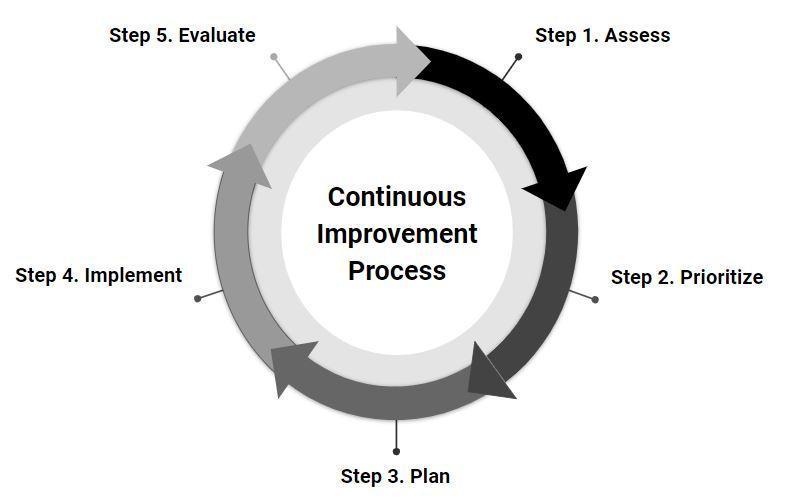 Appendix J - Scoring RubricApplications will be evaluated by a subgrant review panel according to the following rubrics. Final funding decisions will be made by the Department.Section 1: LEA Homeless Coordination with Title I, Part A Set-Aside and Program AssurancesSection 2: McKinney-Vento Subgrant Narrative Section 3: McKinney-Vento Subgrant Action PlanSection 4: Budget Proposal – Year OneSection 5: Stakeholders Providing Subgrant Proposal InputProcedures Used to Determine ApprovalEach application will be reviewed by knowledgeable persons familiar with school programs and support services for homeless children and youth. Reviewers will rank the applications in order from highest to lowest. The number of subgrants to be awarded will be determined by the Department based on quality of subgrant application, established need, and available federal funds. Budget negotiation may be necessary to accommodate the obligation of all funds.Appendix K – Additional ResourcesIowa Department of Education McKinney Vento Resources National Association for the Education of Homeless Children and Youth (NAEHCY)National Center for Homeless Education (NCHE)Dispute ResolutionHomeless Liaison Toolkit (2020 Edition)LEA Informal Needs AssessmentMonitoring and Program EvaluationSchoolhouse Connection Mckinney-Vento Subgrant Application Question and Answer Document DateTaskMay 8, 2024The Department releases the competitive application in the CASA systemMay 15, 2024LEA applicants send their Intent to Submit notice via the McKinney-Vento Subgrant Application 2024-27’s Intent to Apply sectionMay 29, 2024Applications are due in the CASA system no later than 4:00 pmJune 12, 2024LEAs are notified of their application statusJune 28, 2024Awarded LEA awardees must complete and submit their subgrant agreements to the DepartmentJuly 1, 2024Beginning of subgrant cycle LEA NameTotal Number of PK-12 Students EnrolledTotal Number of PK-12 Students Experiencing Homelessness EnrolledPercentage of PK-12 Students Experiencing HomelessnessTotal PK-12 Low-Income PercentageEligibilityAge Range or Grade LevelNumber of Students Experiencing Homelessness Enrolled in the LEAAges 3-5 (Not Kindergarten)KindergartenGrade 1Grade 2Grade 3Grade 4Grade 5Grade 6Grade 7Grade 8Grade 9Grade 10Grade 11Grade 12TotalYearAmount of Homeless Set-Aside in Title I, Part A BudgetTotal Amount of Set-Aside Spent for Support of Homeless EducationActivities(Examples of homeless set-aside expenditures)2022-23Amount loaded from Title I, Part A budget2023-24Amount loaded from Title I, Part A budgetPlanned for 2024-25ElementDescriptionGuiding QuestionsSpecificClearly state the issue, the target group, the time, and place of the program. The goals and corresponding objectives should be well-defined so that outcomes are easily understood, even to an individual who has limited knowledge of the project. Who is involved?What do we want to accomplish?When will the goal be achieved?Where will the action take place?Why is this important?MeasurableBe clear in the objective about what will be changed and by how much. Beginning with a well-defined objective makes evaluating future progress/implementation easier. Is the goal attainable? How far away is the completion date? How do we know when it has been achieved?What instrument of measurement will we use?AchievableBe realistic about what the program can achieve in terms of the scale and scope of what is being done, the time, and resources available. An achievable goal is one that may be a stretch but is possible with the current team and resources.Are all stakeholders in agreement about what the goals should be?Are the steps/objectives well-defined?RelevantObjectives need to relate and be relevant to school goals and be aligned with the results/direction provided by the needs assessment and other relevant data. Remember objectives are the building blocks/steps toward meeting the goals.Who is/are the main person/people responsible?Who are the support people?What are the urgent needs?Time-BasedBe clear in the objectives about the timeframe in which the program/activities, as well as expected changes, will take place. Establishing a timeframe keeps goal performance focused and on target.Was a specific date set for achieving the goal?Action Step to Reach GoalPerson(s) ResponsibleTimeline (When will this action be completed?)Resources (What resources are needed to support this action?)Evidence of Implementation (What evidence will be collected to monitor implementation?)Impact Assessment Method (How will the LEA assess the impact of the action step toward reaching the goal?)Action Step to Reach GoalPerson(s) ResponsibleTimeline (When will this action be completed?)Resources (What resources are needed to support this action?)Evidence of Implementation (What evidence will be collected to monitor implementation?)Impact Assessment Method (How will the LEA assess the impact of the action step toward reaching the goal?)Action Step to Reach GoalPerson(s) ResponsibleTimeline (When will this action be completed?)Resources (What resources are needed to support this action?)Evidence of Implementation (What evidence will be collected to monitor implementation?)Impact Assessment Method (How will the LEA assess the impact of the action step toward reaching the goal?)Action Step to Reach GoalPerson(s) ResponsibleTimeline (When will this action be completed?)Resources (What resources are needed to support this action?)Evidence of Implementation (What evidence will be collected to monitor implementation?)Impact Assessment Method (How will the LEA assess the impact of the action step toward reaching the goal?)Action Step to Reach GoalPerson(s) ResponsibleTimeline (When will this action be completed?)Resources (What resources are needed to support this action?)Evidence of Implementation (What evidence will be collected to monitor implementation?)Impact Assessment Method (How will the LEA assess the impact of the action step toward reaching the goal?)NameRole GroupAllowable Activity Section 11433 (d)Line ItemThe provision of tutoring, supplemental instruction, and enriched educational services that are linked to the achievement of the same challenging State academic standards as the State establishes for other children and youths.Tutoring, additional instruction, and enriched educational servicesThe provision of expedited evaluations of the strengths and needs of homeless children and youths, including needs and eligibility for programs and services (such as educational programs for gifted and talented students, children with disabilities, and English learners, services provided under Title I of the Elementary and Secondary Education Act of 1965 [20 U.S.C. 6301 et seq.] or similar State or local programs, programs in career and technical education, and school nutrition programs).Expedited evaluations of homeless children and youthsProfessional development and other activities for educators and specialized instructional support personnel that are designed to heighten the understanding and sensitivity of such personnel to the needs of homeless children and youths, the rights of such children and youths under this part, and the specific educational needs of runaway and homeless youths.Homeless education professional development (Part of ongoing professional development plan, not a one-time occasion)The provision of referral services to homeless children and youths for medical, dental, mental, and other health services.Referral services for medical, dental, mental, and other health servicesThe provision of assistance to defray the excess cost of transportation for students under section 11432(g)(4)(A) of this title, not otherwise provided through Federal, State, or local funding, where necessary to enable students to attend the school selected under section 11432(g)(3) of this title.Defray excessive costs of transportation for homeless studentsThe provision of developmentally appropriate early childhood education programs, not otherwise provided through Federal, State, or local funding, for preschool-aged homeless children.Early childhood education programs for pre-school homeless childrenThe provision of services and assistance to attract, engage, and retain homeless children and youths, particularly homeless children and youths who are not enrolled in school, in public school programs and services provided to nonhomeless children and youthsServices to attract, engage, and retain homeless studentThe provision for homeless children and youths of before- and after-school, mentoring, and summer programs in which a teacher or other qualified individual provides tutoring, homework assistance, and supervision of educational activities.Mentoring, summer school, tutoring, homework assistance, supervision, etc.If necessary, the payment of fees and other costs associated with tracking, obtaining, and transferring records necessary to enroll homeless children and youths in school, including birth certificates, immunization or other required health records, academic records, guardianship records, and evaluations for special programs or services.Payment of fees and costs for transfer of necessary paperworkThe provision of education and training to the parents and guardians of homeless children and youths about the rights of, and resources available to, such children and youths, and other activities designed to increase the meaningful involvement of parents and guardians of homeless children or youths in the education of such children or youths.Education and training for parents and guardians of homeless childrenThe development of coordination between schools and agencies providing services to homeless children and youths, as described in section 11432(g)(5) of this title.Coordination between schools and other agenciesThe provision of specialized instructional support services (including violence prevention counseling) and referrals for such services.Specialized instructional support servicesActivities to address the particular needs of homeless children and youths that may arise from domestic violence and parental mental health or substance abuse problems.Activities to address particular needs of homeless children and youthsThe adaptation of space and purchase of supplies for any non-school facilities made available under subsection (a)(2) to provide services under this subsection.Adaptation of space and purchase of supplies for non school facilities to provide homeless servicesThe provision of school supplies, including those supplies to be distributed at shelters or temporary housing facilities, or other appropriate locations.Provision of school suppliesThe provision of other extraordinary or emergency assistance needed to enable homeless children and youths to attend school and participate fully in school activities.Provision for emergency situations to enable full participation in school activitiesHomeless liaison position required by 42 U.S.C. 11432(g)(1)(J)(ii). Use of McKinney Vento funding for this position allowed per Section 1113 (c)(3)(C)(ii)(I)Full or partial salary for homeless liaison0 Points (Does Not Meet)5 Points (Meets)1.1. AssurancesAnswered “No” one or more assurancesAnswered “Yes” to all assurances1.2. LEA Homeless Coordination with Title I, Part A Set-AsideNo or vague answers providedAnswers provided are complete and accurate 0-5 Points (Marginal)6-19 Points (Adequate)20-25 Points (Exemplary)2. Subgrant NarrativeThe narrative lacks sufficient information and requires clarification or additional informationThe narrative is adequate, clear, and completeThe narrative is exemplary (well-conceived and thoroughly developed)0-5 Points (Marginal)6-19 Points (Adequate)20-25 Points (Exemplary)3. Action PlanThe action plan lacks sufficient information and requires clarification or additional information on one or more of the following:GoalsAction stepsPersons responsibleTimelineEvidence of implementation and resourcesThe action plan is adequate and has clear and complete information on the following:GoalsAction stepsPersons responsibleTimelineEvidence of implementation and resourcesEvidence of implementation and resourcesThe action plan is well-conceived and thoroughly developed for all the following:GoalsAction stepsPersons responsibleTimelineEvidence of implementation and resources0 (Does Not Meet)15 Points (Exemplary)4.1. Budget AllocationBudget plan does not align with the tiered guidelines (i.e., does not equal $10,000 or $25,000)Budget plan aligns with the tiered guidelines (i.e., equals $10,000 or $25,000)4.2. Budget AlignmentBudget shows little to no alignment with goals and other allowable McKinney-Vento expensesBudget strongly reflects alignment with goals and other allowable McKinney-Vento expenses0 Points (Does Not Meet)10 Points (Meets)5. Required Stakeholder InputNot all required stakeholders are not representedAll required stakeholder groups provided input to this subgrant application, including the homeless coordinator and at least one of the following:ParentTeacherTitle I directorAdministrator